DEPARTMENT OF BUSINESS LAWNational Level Virtual Conference /Webinar/ on                                  ‘Rights under Indian Constitution’Rights are those l rights which every individual must have against the State or public authority for being a 'member of the human family', irrespective of any other consideration.  India is a democracy which is governed by a written Constitution and the same is considered as rule of law.  The Constitution granted protection to a large section of repressed and underprivileged persons from persistent social maladies such as social slavery, discriminations, deprivations practiced since long by the Indian society and at the same time guaranteed equality, justice- social, economic and political, free from any form of discrimination be it on the basis of caste, creed, race, religion, region and sex etc.  To make aware the communities about the rights and duties enshrined under Constitution, A Virtual Conference on ‘Rights under Indian Constitution’ was organised by Prahladrai Dalmia Lions College of Commerce and Economics-Department of Business Law in association with Department of Economics and Lifelong Learning & Extension on 10th January,2022. (On-line) by a Senior Faculty   Dr. Suman Kalani, Vice -Principal SVKM Pravin Gandhi Law College.Dr. Kalani enumerated about the provisions made under Indian Constitution in respect of Rights available to various communities of the States.  Dr. Kalani threw a light on  role of Indian Government to achieve the goals  envisaged by Constitution.  She has further discussed about various rights under Indian Constitution like relevance between Right to Equality and Equal Social Standard of living of the society.  Further she has thrown the light on, having quality education is the fundamental rights and getting free and compulsory education is considered as a backbone of the Constitutional Provision.  Lastly, she had summed up the discussion with constitutional aspects of Intellectual Property Rights in India followed by question-and-answer round.The Said Conference created a great impact on the entire audience. Almost 174 Teacher and Students from various colleges and were participated from the various Colleges and Universities.  Flayer of the Event. https://drive.google.com/file/d/13KeTP15mIDEj_vy9RNYadFCoQRL_2Bs-/view?usp=sharingPhotographs of the Event: https://drive.google.com/file/d/1P_nopqCbjITlHZ5h9yi_Pp25q2U0Gxku/view?usp=sharing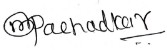 Dr. Mahendra PachadkarAssistant Professor and HODDepartment of Business Law